V CAMPEONATO DE ESPAÑA DE PESCA SUBMARINA SUB 23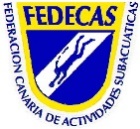 FECHAS DE LA CELEBRACION: DIA 21 AL 23 DE JULIO 2023PLAYA SAN JUAN- GUIA DE ISORA – ZONA T9 HOJA DE INSCRIPCION -FEDERACIÓN Y CLUB:DATOS DEL DEPORTISTAFecha:  	Documentación a remitir junto a esta hoja de inscripción:1 - Fotocopia Licencia Federativa, permiso de pesca  y del DNI. 2 - Justificante del pago de la inscripción.3 – Fotografía del deportista en formato jpg.4 - Logo del club en formato .jpg5 - Copia del justificante de pago de inscripción.El coste de la inscripción será de 50€ por deportista y deberá realizarse en la cuenta:IBAN: ES78 2100 6793 1822 0061 9778, debiendo enviar comprobante.TOTAL ESTA DOCUMENTACION DEBERA ENVIARSE POR E-MAIL A: secretariafedecas@gmail.com y pesca@fedas.esFECHA TOPE INSCRIPCION: Antes de las 20,00 horas del día 06 DE JULIO DEL 2023Las inscripciones recibidas después del día 06 de Julio del 2023 serán  desestimadas y no se aceptara su participación en este campeonato.-FEDERACIÓN:CLUB: